Régime de reclassement professionnel pour les travailleurs dont le contrat de travail a été résilié par l’employeur moyennant un délai de préavis d’au moins 30 semaines.Modèle de lettre 2 – à compléter par l’employeur et à envoyer au travailleur[Date]Chère Madame
Cher Monsieur,Par la présente, nous vous formulons une offre de reclassement professionnel (‘ouplacement’) dans la cadre de l’initiative sectorielle de reclassement professionnel convenue par les partenaires sociaux du secteur bancaire.Le régime sectoriel de reclassement professionnel propose un régime spécifique d’encadrement et d’accompagnement constitué de deux volets : la participation à une procédure de reclassement professionnel, auprès d’un bureau d’outplacement, et la participation à un programme de formation (‘Elan+ Outplacement’).Cette offre de reclassement professionnel (outplacement) a pour objet de vous apporter un accompagnement professionnel et d'un soutien de qualité dans la recherche d'un nouvel emploi.Le Fonds paritaire asbl, fonds de formation sectoriel, est chargé de l’organisation pratique de cet accompagnement.Si vous acceptez cette offre, nous vous demandons de bien vouloir compléter le formulaire d’inscription en annexe et de nous renvoyer ce document dans un délai de 4 semaines, pour nous permettre de transmettre votre inscription au Fonds paritaire.Sincères salutations.Fait à……………………………….en date du ……………………………….Nom et prénom du signataireSignatureLes deux volets du régime sectoriel de reclassement professionnel sont la participation à accompagnement professionnel collectif de 60 heures pendant 12 mois, auprès d’un bureau d’outplacement, et la participation à un programme de formation (‘Elan+ Outplacement’).Ce programme de reclassement professionnel auprès d’un bureau d’outplacement est subdivisé en 3 phases de 20 heures : 20 heures au cours des 2 premiers mois, 20 heures au cours des 4 mois suivants si le participant n’a pas retrouvé de travail et 20 heures au cours des 6 mois suivants si le participant n’a pas entretemps retrouvé de travail.Le programme comprend les éléments suivants :  Un soutien psychologique après le licenciement ; La rédaction d'un compte-rendu des compétences personnelles ; L'élaboration d'une campagne personnelle pour chercher un emploi et l’utilisation de différents canaux (réseaux sociaux, journaux, magazines, réseau personnel...) ; L’inscription sur un certain nombre de sites Internet proposant des offres d'emploi ;L’aide à la rédaction d'un CV et d'une lettre de motivation ;La préparation d'entretiens d'embauche et de tests ;Un accompagnement en vue de la négociation d’un nouveau contrat de travail ; Un accompagnement lors de l’intégration dans le nouvel environnement professionnel ;Un soutien logistique et administratif.Au plus tard au terme de la première phase du programme de reclassement professionnel et en se fondant sur le bilan de compétences ainsi que sur les objectifs professionnels et personnels du travailleur sont proposées au travailleur les différentes formations accessibles dans le cadre de l’initiative sectorielle de formation ‘Elan+ Outplacement’._________Dès réception de l’accord du travailleur, un montant de 1.800 € sera versé par l’employeur sur le compte du Fonds paritaire : BE44 2100 0465 5345 en mentionnant sur le formulaire de paiement : Outplacement : nom et prénom du travailleur. 
Dans le même temps, l’employeur transmet à l’asbl Fonds paritaire le présent formulaire d’inscription au régime sectoriel de reclassement professionnel dûment complété par l’employeur et le travailleur.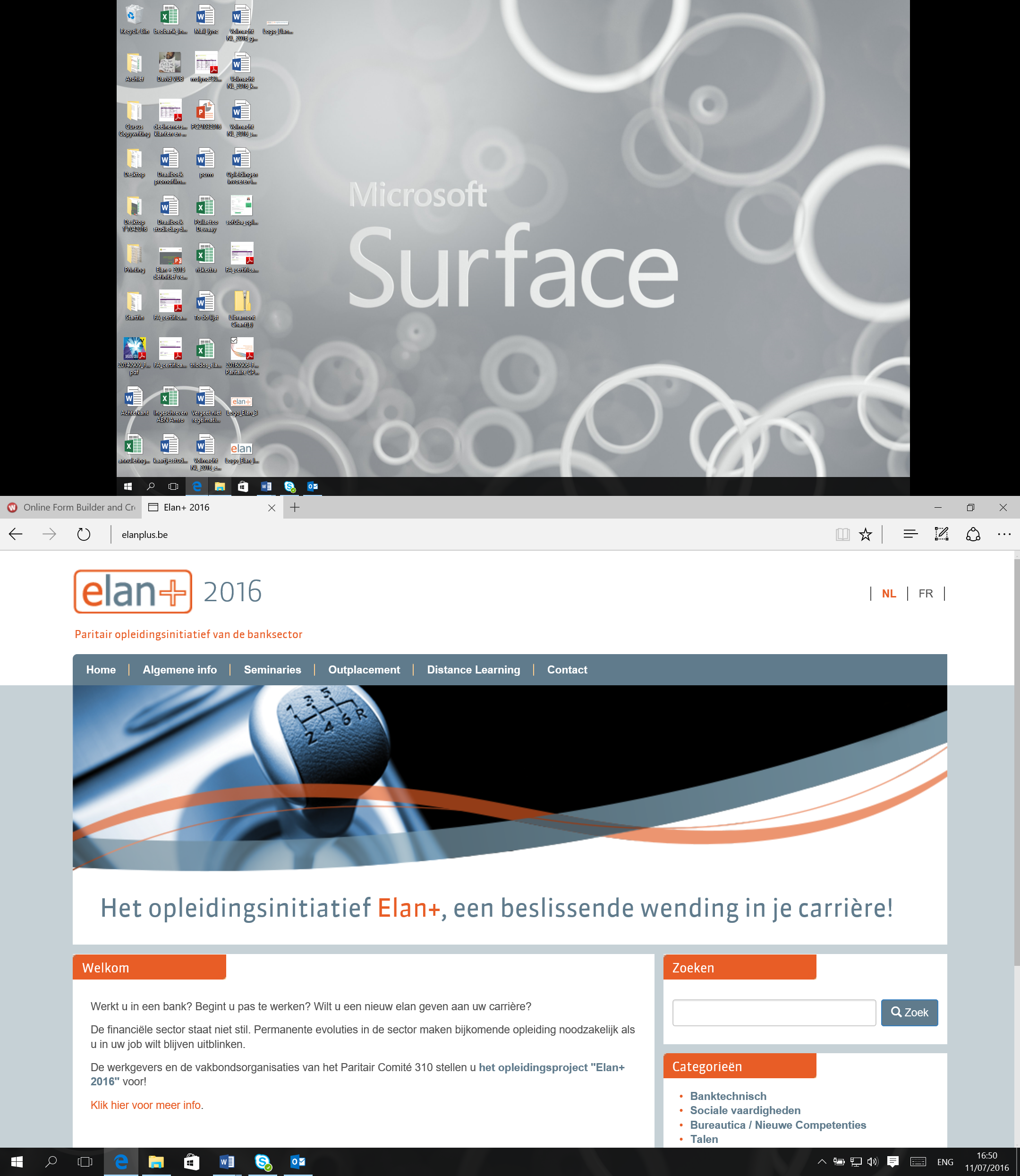 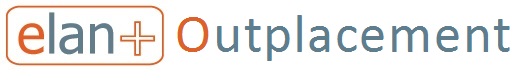 
Se basant sur les initiatives antérieures pour les groupes à risque, sur l’expérience acquise à travers les différents plans de formation, et en collaboration avec le bureau d’outplacement, les partenaires sociaux du secteur bancaire (CP 310) lancent pour 2016-2018 le projet ‘Elan+ Outplacement’. Les travailleurs du secteur bancaire qui entament un parcours sectoriel de reclassement professionnel peuvent participer à ce trajet de formation spécifique. Grâce à ce régime sectoriel de reclassement professionnel, le travailleur licencié bénéficie d’un accompagnement professionnel et d’un soutien de qualité dans sa recherche d’un nouvel emploi.

Financement
La participation aux formations dans le cadre du régime sectoriel de reclassement professionnel est entièrement gratuite pour le travailleur. L’inscription comprend la documentation et les pauses-café. 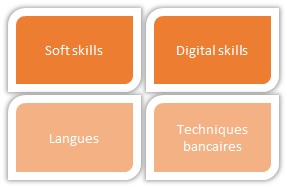 Des questions?
Bart Corthouts, Business Project Manager chez Febelfin Academy
+32 (0)2 507 68 65 – co@febelfin-academy.be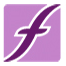 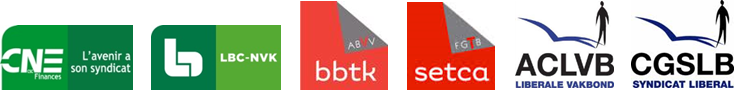 Régime sectoriel de reclassement professionnel
Formulaire d’inscription
A compléter par l’employeurConcernant le travailleur ou la travailleuse licencié(e):Date d’entrée en fonction : …………………………Date de licenciement ………………………………….Durée du délai de préavis : ……….... semaines.Régime sectoriel de reclassement professionnel
Formulaire d’inscription
A compléter par le travailleurNom : ……………………………………………………….Prénom……………………………………………………… Rue : ...............…………………………………………….	Nr.: ………….	Boîte: ……………Code postal : …………………..Localité : ..........………………….Genre : M/FE-mail : …………………….....................Téléphone/GSM : ………………………………………… 	Dernière fonction exercée : ….…………………………………………..Diplôme le plus élevé obtenu : ………………………………………….Je suis d’accord avec les données et les délais mentionnés par l’employeur.Je souhaiterais suivre l’outplacement dans la province suivante:☐ Namur	☐ Liège☐ Bruxelles	☐ Hainaut☐ Luxembourg	☐ Brabant WallonJe souhaite recevoir la correspondance concernant mon inscription et ma participation au régime sectoriel de reclassement professionnel par courriel à l’adresse de messagerie mentionnée ci-dessus.Je m’engage à informer dans les meilleurs délais le Fonds paritaire lorsqu’en cours de procédure, j’ai soit trouvé un nouvel emploi soit entamé une activité en tant qu’indépendant. Dans ces cas, la procédure d’accompagnement est interrompue.Régime sectoriel de reclassement professionnel
Formulaire d’inscription
A compléter par l’employeur et le travailleurL’employeur et le travailleur/la travailleuse déclarent être d’accord avec l’offre de reclassement professionnel via le Fonds paritaire asbl,Pour l’employeur*	Pour le travailleur/la travailleuse** signature et date précédés de la mention “Lu et approuvé”